P nr. 1100/17NË EMËR TË POPULLIT GJYKATA THEMELORE NË PEJË D.P, gjyqtari Sejdi Blakaj  me sekretaren juridike Gjyljeta Çorkadiu , në lëndën penale kundër të pandehurve :   D. A  , sipas akuzës së PTH  në Pejë PP.nr. 33/17 të dt.10.2.2017, për shkak të veprës penale : asgjësim apo dëmtimi i  pasurisë nga neni 333 par 1  të KPRK-së, pas përfundimit të shqyrtimit fillestar , publik dhe me gojë, të mbajtur në pranin  e të pandehurve   D.A  dhe të prokurorit të shtetit Muharrem Bajraktari me dt.10.11.2017 ka marrë dhe botërisht ka shpallë këtë:  A K T GJ Y K I M I pandehuri  D. A  i lindur me dt. në fsh V. K e P , momentalisht jeton në P   qira në lagjen f  me ku edhe tani jeton, i biri i Q   dhe nënës Gj e gjinisë S, Boshnjak , Shtetas i Republikës së Kosovës, gjendet në liri.ËSHTËL FAJTOR : Sepse :  Me dt. 28.12.2016 , rreth orës 14:05 minuta në fsh. V. K  e P   , në afërsi të shkollës së mesme  ekonomike  në P , me dashje dëmton  pasurinë  e të dëmtuarit F.A  , në atë mënyrë që pasi tani i dëmtuari e kishte  goditur  me grusht  tani të pandehurit D , të njëjtit kanë vazhduar   të qarkullojnë  me veturat  e tyre në drejtim  të qytetit , ashtu që  me të arritur   në vendin  e sipërshënuar  fillojnë   përsëri   të rrezikojnë  njeri tjetrin  me vetura , me ç’ rast i pandehuri D  e godet veturën  e tij Mercedes, veturën Golf , në pjesën e përparme  e më pas humb kontrollin mbi veturë  duke e goditur një shenjë të komunikacionit  ku si pasojë e kësaj të dëmtuarit  i shkakton  dëme materiale.	-me çka ka kryer vepër penale : asgjësimit nga neni 333 par 1 të KPRK-së Prandaj gjykata të pandehurit  konform nenit 41, 42, 49, 50,51,52,  dhe nenit 333 par 1 të KPRK-së.   I SHQIPTON.DËNIM TË KUSHTËZUARNë atë mënyrë që  ia përcakton dënimin me burg në  kohëzgjatje prej  3 muaj  , e të cilin dënim i pandehuri fare nuk do ta vuaj nëse në afat prej  1 viti  nuk kryen ndonjë vepër tjetër penale .I pandehuri për shkak të gjendjes së varfër ekonomike lirohet nga pagimi i paushallit.  I dëmtuari për realizimin eventual  e kërkesës pasurore juridike udhëzohet në kontest civil.Shpenzime procedurale nuk ka pasur A r s y e t i m Prokuroria Themelore në Pejë me dt. 10.2.2017  kundër të pandehurve F. A  dhe D.A  ,ka ngritë  aktakuzë dhe PP.nr. 33/17, për shkak të vepër penale të kryer secili veç e veç :  Lëndim i lehtë trupor nga neni 188 par 1 e lidhur me nën par 1.4 të KPRK-së, dhe vepër penale: asgjësimi apo dëmtimi i pasurisë nga neni 333 par 1 të KPRK-së, duke i propozuar gjykatës që pas përfundimit të shqyrtimit gjyqësorë të pandehurit ti shpallë fajtorë , ti dënoj sipas ligjit dhe ti obligoj  në pagimin e shpenzimeve procedurale . Fillimisht lënda në fjalë është përmbyllur për të pandehuri F. A  me dt. 10.10.2017  ndërkohë që për të pandehurin D.A  është veçuar nga se i njëjti nuk është gjetur në adresën nga aktakuza, për çka gjykata ke lëshuar urdhër arrest  e më vonë i pandehuri D  është paraqitur në gjykatë  bashkë me efektivet e stacionit policorë në Pejë, ku është mbajtur dhe ka përfunduar shqyrtimi fillestar edhe për te. Në shqyrtimin fillestarë i pandehuri– pasi që paraprakisht i është lexuar aktakuza , është njoftuar me të drejtat dhe detyrimet procedurale  dhe pasoja  e pranimit përkatësisht të mos pranimit të fajësisë- e ka pranuar fajësinë dhe ka manifestuar keqardhje për atë që i ka ndodhur. Këtë pranim fajësie gjyqtari – pasi që paraprakisht e ka marrë pëlqimin e prokurorit  të shteti, mbrojtësit të tij  e ka pranuar , i bindur se pranim fajësinë i pandehuri e ka bërë ashtu  siç e parasheh ligji – vullnetarisht dhe pa u ndikuar nga askush dhe në asnjë mënyrë e ka pranuar  Meqenëse i pandehuri e pranoj fajësinë gjyqtari kaloj në marrjen e vendimit  lidhur me llojin dhe lartësinë e masës ndëshkuese , me ç rast i pati parasysh të gjitha rrethanat rënduese dhe lehtësuese. Rrethanë renduese në rastin konkret gjyqtari nuk ka gjetur , kurse nga ato lehtësuese ka çmuar :  pranimin e  sinqertë të fajësisë , pendimin e thellë  për këtë gjë,  qëndrimin korrekt në gjykatë , pa dënueshmërinë e mëparshme , faksin se i pandehuri është i gjendjes së varfër ekonomike dhe mbajtës i vetëm i familjes prej 6 anëtarësh,  dhe kësisoj gjyqtari mendon se edhe me një vendim si në dispozitvin e aktgjykimit ndaj të pandehurit do të arrihet qëllimi i ndëshkimit i paraparë me neni 41 të KPK-së Vendimi mbi shpenzimet e procedurës penale dhe të paushallit gjyqësor  është marrë konform nenit 453 të KPPRK-së  Vendimi mbi udhëzimin e të dëmtuarit  në kontestin e rregullt civil është marrë konform nenit 463  të KPPRK-së .Nga sa u tha më lartë konform nenit 365 të KPPRK-së u vendos si më lartë  Nga Gjykata Themelore në Pejë D.P.  datë. 10.11.2017Sekretarja juridike 						                	  Gjyqtari Gjyljeta Çorkadiu 								Sejdi Blakaj KËSHILLA JURIDIKE Kundër këtij aktgjykimi lejohet Ankesa në afat prej 15 ditësh nga Dita e marrjes , Gjykatës të Apelit në Prishtinë E përmes kësaj Gjykate .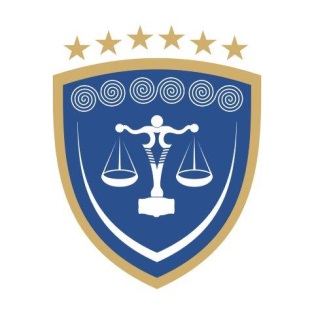 REPUBLIKA E KOSOVËSREPUBLIKA KOSOVA – REPUBLIC OF KOSOVOGJYKATA THEMELORE  PEJËOSNOVNI SUD PEĆ – BASIC COURT  PEJA